ЗАКОНСТАВРОПОЛЬСКОГО КРАЯО НЕКОТОРЫХ МЕРАХ ПО ОБЕСПЕЧЕНИЮ ТИШИНЫ,ПОКОЯ ГРАЖДАН И ОБЩЕСТВЕННОГО ПОРЯДКАПринятГосударственной ДумойСтавропольского края23 декабря 2010 годаНастоящий Закон принят в целях обеспечения тишины, покоя граждан и общественного порядка на территории населенных пунктов Ставропольского края.Статья 1. Утратила силу с 1 сентября 2014 года. - Закон Ставропольского края от 24.07.2014 N 64-кз.Статья 2. Объекты, на которых обеспечиваются тишина и покой граждан(в ред. Закона Ставропольского края от 24.07.2014 N 64-кз)Тишина и покой граждан обеспечиваются:(в ред. Закона Ставропольского края от 24.07.2014 N 64-кз)1) в жилых помещениях многоквартирных домов, индивидуальных жилых домов, коммунальных квартирах, гостиницах, общежитиях, иных жилых помещениях специализированного жилищного фонда;2) в помещениях общего пользования многоквартирных домов, гостиниц, общежитий (лестничные площадки, лестницы, лифты, коридоры, колясочные, чердаки, технические этажи, встроенно-пристроенные помещения, подвалы, крыши);3) на территориях застройки многоквартирными домами, индивидуальными жилыми домами, в том числе на придомовых территориях, территориях автомобильных стоянок, площадках для автомобильного транспорта, детских и спортивных площадках;4) на улицах (проспектах, площадях, аллеях, бульварах, в переулках и т.п.), в скверах, парках, на территориях, предназначенных для отдыха, занятий физической культурой и спортом;5) в помещениях и на территориях объектов социального назначения, здравоохранения, образования;6) на территориях садоводческих, огороднических и дачных некоммерческих объединений граждан.Статья 3. Действия, нарушающие тишину, покой граждан и общественный порядок(в ред. Закона Ставропольского края от 24.07.2014 N 64-кз)1. Не допускаются использование звуковоспроизводящих, звукоусилительных устройств, в том числе установленных в транспортных средствах, пиротехнических средств, бездействие, выразившееся в непринятии владельцем транспортного средства мер по отключению автомобильной охранной сигнализации, игра на музыкальных инструментах, пение, танцы, крики, свист, громкая речь, иные действия (бездействие), если они нарушают тишину и покой граждан на объектах, указанных в статье 2 настоящего Закона, в период с 22 часов до 7 часов.2. Не допускается производство ремонтных, строительных, погрузочно-разгрузочных работ, если они нарушают тишину и покой граждан на объектах, указанных в пунктах 1 и 5 статьи 2 настоящего Закона, в период с 20 часов до 8 часов.3. Использование звуковоспроизводящих, звукоусилительных устройств на объектах торговли и общественного питания, объектах (территориях), используемых для развлечений и досуга, допускается в период с 8 часов до 22 часов, а в пятницу, субботу и выходные праздничные дни, установленные федеральным законодательством, в период с 8 часов до 23 часов. Использование звуковоспроизводящих, звукоусилительных устройств на объектах торговли и общественного питания, объектах (территориях), используемых для развлечений и досуга, после 22 часов, а в пятницу, субботу и выходные праздничные дни, установленные федеральным законодательством, после 23 часов допускается, если это не нарушает тишину и покой граждан на объектах, указанных в пунктах 1, 5 и 6 статьи 2 настоящего Закона.4. Не допускаются действия, нарушающие общественный порядок, выражающие явное неуважение к обществу, которые сопровождаются использованием звуковоспроизводящих и звукоусилительных устройств, создающих повышенный шум, в том числе установленных в транспортных средствах, пиротехнических средств, игрой на музыкальных инструментах, пением, танцами, криками, свистом.5. Положения настоящей статьи не распространяются на:1) действия, направленные на предотвращение противоправных деяний, предотвращение и ликвидацию последствий аварий, стихийных бедствий, иных чрезвычайных ситуаций, проведение неотложных работ, связанных с обеспечением личной и общественной безопасности граждан либо функционированием объектов жизнеобеспечения населения, и иные действия, связанные с обеспечением общественного порядка;2) действия, связанные с проведением работ по благоустройству (уборке) территорий населенных пунктов;3) действия, связанные с проведением культурно-массовых и спортивных мероприятий в порядке, устанавливаемом органами местного самоуправления муниципальных образований Ставропольского края;4) действия граждан и религиозных организаций (объединений) при проведении ими богослужений, других религиозных обрядов и церемоний, не противоречащие федеральному законодательству;5) использование пиротехнических средств в период с 23 часов 31 декабря до 2 часов 1 января;6) использование устройств для подачи специальных звуковых сигналов, установленных на транспортных средствах с соответствующего разрешения.Статья 4. Утратила силу с 1 сентября 2014 года. - Закон Ставропольского края от 24.07.2014 N 64-кз.Статья 5. Административная ответственность за нарушение настоящего ЗаконаЗа невыполнение положений настоящего Закона устанавливается административная ответственность в соответствии с Законом Ставропольского края от 10 апреля 2008 г. N 20-кз "Об административных правонарушениях в Ставропольском крае".Статья 6. Вступление в силу настоящего ЗаконаНастоящий Закон вступает в силу через 10 дней после дня его официального опубликования.ГубернаторСтавропольского краяВ.В.ГАЕВСКИЙг. Ставрополь28 декабря 2010 г.N 117-кз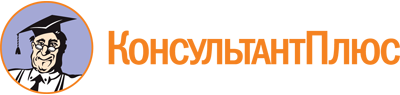 Закон Ставропольского края от 28.12.2010 N 117-кз
(ред. от 24.07.2014)
"О некоторых мерах по обеспечению тишины, покоя граждан и общественного порядка"
(принят Государственной Думой Ставропольского края 23.12.2010)28 декабря 2010 годаN 117-кзСписок изменяющих документов(в ред. Закона Ставропольского краяот 24.07.2014 N 64-кз)